A separate form must be completed for each person registering. All funds are listed in and must be paid in US dollars.YOUR CONTACT INFORMATION – please print    EASY ONLINE REGISTRATION WILL BE AVAILABLE AT A LATER DATELast Name		First Name				MI	Title	 Phone (area code + number)			Email				 Mailing Address				City				 State	Zip or Postal Code			Country 		MEMBERSHIP STATUS & OPTIONSMay we list your contact information on the Gathering Participants list?...........................................................  yes  noMay we list your contact information in our on-line Membership Directory? ...................................................  yes  no Are you a Member of TLS?.............. yes    no	TLS Member ID #	Renewal Date	/	/	Please pay membership renewal if renewal date is prior to September, 2023Do you belong to an organization that is a member of TLS? ........................................................................  yes  no Organization Name [Four (4) people from each member organization are eligible to register for the Gathering at the member discount rate]MEMBERSHIP DUES - annual dues payment may be included with your Gathering Registration	Fill in and addIndividual membership...................................................................................................................................................$75	$ 	Household membership...............................................................................................................................................$140	$ 	Organization membership ...........................................................................................................................................$175	$ 	Lifetime membership ................................................................................................................................................$1,500	$ 	GATHERING REGISTRATION RATES – WHAT YOU GET:Full registration INCLUDES “conference” fees, 3 days programming (see Gathering Schedule on TLS Gathering web pages for more info.), Friday-Saturday accommodation, Friday evening dinner, Saturday breakfast, lunch & dinner, and Sunday breakfast & lunch. Companion registration provides Friday-Saturday accommodation and 6 meals.Saturday Only Day Rate INCLUDES all Saturday programming (see Gathering Schedule on TLS Gathering web pages for more info.), breakfast, lunch and dinner. Overnight accommodation not included.Registration Rates	Member	Non-MemberFull Registration Single Occupancy Hotel Accommodation.………………… .................$1045……..…......…..$1145…	$ 	Full Registration Double Occupancy Hotel Accommodation.…………………..................$914…………..…….$1014…	$ 	Companion Double Occupancy Hotel Accommodation (room & meals only) ……..................…………..….…..$595…	$ 	Full Registration No Accommodation.……………….………………...................................$707…………..…  …..$807…	$ 	Saturday Only Day Rate (Lunch & Dinner, No Accommodation) ……………....................$396 ................... .... $446…	$ 	Thursday Night Accommodation (includes Thursday dinner & Friday breakfast & lunch) Hotel Single $185	 Hotel Double $120 ........................................................................……………………..……….	$ 	Sunday Night Accommodation (includes Sunday dinner & Monday breakfast and lunch) Hotel Single $185	 Hotel Double $120 ........................................................................……………………..……….	$ 	Friday Lunch $25 (included in Higher Education Symposium registration).........................…….………………………	$ 	
 I AM INTERESTED IN VOLUNTEERING AT GATHERINGPRE- AND POST-GATHERING WORKSHOPS & TOURS (See TLS website for descriptions)Pre-Gathering SYMPOSIUM – Friday, October 20, 9:00 am – 4:00 pm.……................................$150 $ 	All Day Higher Education Symposium (includes Friday Lunch)Discounted registration when also registering for the Annual Gathering……………………….$125  $_____________
Student registration 
Must provide proof of current student status with registration.....……………………………….. $50   $_____________

Pre-Gathering WORKSHOP – Friday, October 20, 9:00 am – 12:00 Noon.…….............................$60 $ 	Celestial Labyrinths, with M.E. (Beth) Langley includes $5 materials fee, limited to 20 participantsPre-Gathering WORKSHOP – Friday, October 20, 1:00 pm – 4:00 pm ……….................................$80 $ 	Tactile Labyrinths Workshop, with Maia Scott includes $25 materials kit, limited to 20 participantsPost-Gathering WORKSHOP – Sunday, October 22, 1:00 pm – 4:00 pm……….….........................$55 $ 	Stained Glass Windows at Chartres, with Jill Kimberly Hartwell GeoffrionMonday Local Labyrinths Tour (box lunch included), 9:00 am – 5:00 pm......…….......................$125 $ 	 Vendor Table registration………………………………………………………………………………..….………$___________
     Two (2) full tables (6 ft x 30 in each)  $100
     One (1) full table (6 ft by 30 in) $50  Half table (3 ft x 30 in) $25
  TLS Store $20 SUBTOTAL  $ __________
ADDITIONAL DONATION to The Labyrinth Society				       DONATION AMOUNT $__________
  Student Gathering attendance scholarship
  General donation										    TOTAL  $__________
  Other, please specify:___________________________________ 
ROOMMATE MATCHING INFORMATION - All rooms and roommate assignments will be processed by the    Registrar. If your preference is a multiple-occupancy room or a historic cottage and you already have made arrangements with your  roommate(s), please enter their name(s):_______________________________________________________________________________________________If you do not have a roommate pre-arranged, we will match you based on the following information.Your Gender:  Male  Female	Smoker?  Yes  No (Note: There is no smoking inside any Gathering facility.) Will you be current with vaccination against COVID-19?   Yes  No
Dietary restrictions:   	Mobility or other restrictions:	_METHOD OF PAYMENTScholarship: a limited number of partial Gathering scholarships are available to TLS members - please contact the RegistrarCheck: US$ payable to The Labyrinth Society, mail with this completed form to the address at the bottom of this pageCredit Card   #	-		-	-	Expiration (mm/yy)     /      CVV  	           Name as it appears on your card						Phone	 Billing Address						City	 State/Province		Zip or Postal Code			Country  	REFUND POLICY – Registration Refunds are available only as follows: before September 1st – 100%, September 1st to September 15th – 50%, after September 15th – NO REFUNDS. All refunds are paid by check in US funds net 8% service charge.
MAIL THIS REGISTRATION FORM AND PAYMENT TO:TLS Registrar	Email: registrar@labyrinthsociety.orgP. O. Box 727, Hilton, NY 14468 USA	Phone: 585-392-3601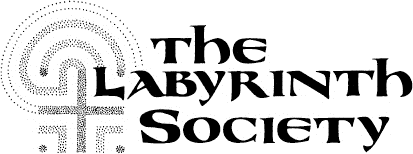 REGISTRATION FORM2023 TLS Annual Gathering October 20-22, 2023Kanuga Conference Center, Hendersonville, NC USA www.kanuga.orgOFFICE USE ONLYRec’d __________Proc’d _________ID # __________